Выставка «Мои  мама  и  бабушка -рукодельницы»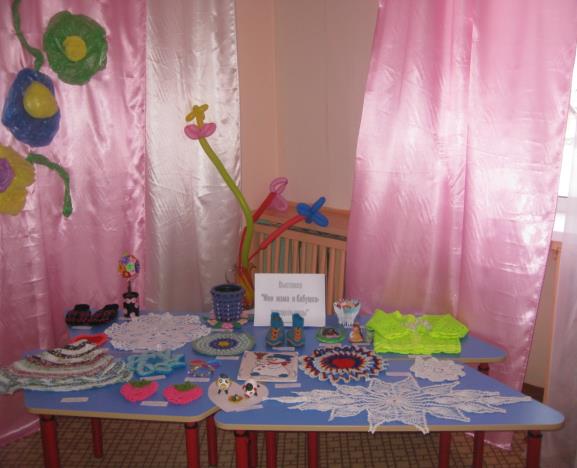 4  марта  в  нашем  детском  саду  был  проведен  праздник, посвященный  Международному  женскому  дню  8  марта. На  празднике  была  представлена  выставка работ  «Мои  мама  и  бабушка- рукодельницы».  Мамы и  бабушки   всех  групп   приняли  активное  участие   в  ней. Всего  было  представлена  21     работа. Из  них:   5    работ  подготовительной  группы,  1-   старшей  группы,  4 -  разновозрастной  группы, 8 -    второй   младшей  группы,   3 -   первой   младшей  группы. Выставка   была  богата   своим  разнообразием. Все  участники  выставки  проявили  свое  творчество  и  фантазию. Были  представлены  поделки    связанные  крючком: кофточка, салфетки,   прихватки,  коврики,  горшочки  для   цветов ;  пинетки,  варежки,  связанные  на  спицах; картина, вышитая  нитками;  браслеты,  сплетенные  из  резинок; поделки  из  соленого  теста,  бумаги   и  бросового  материала. Мы    очень  благодарны  всем   мамам и  бабушкам,  принявшим  участие  в  выставке. Огромное им  спасибо!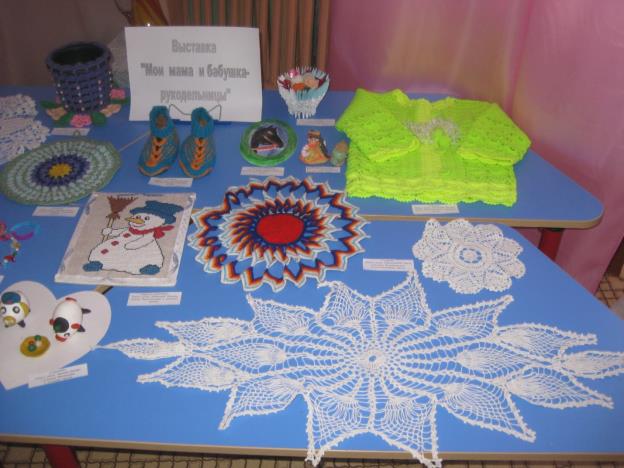 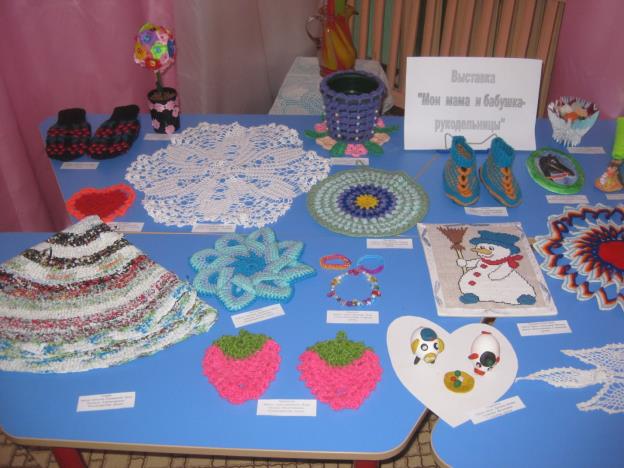 